Interventional Spine and Pain Physicians 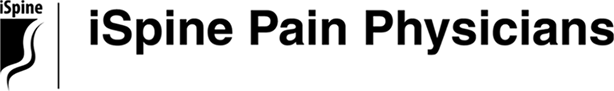 9645 Grove Circle N Suite 200Maple Grove, MN 55369P: 763.201.8191F: 763.201.8192Patient’s Consent to Disclose Protected Health Information to Authorized PersonsPatient’s Legal Name _____________________________________ Date of Birth _____________________Previous Name _____________________________________ Phone Number _________________________1.	Authorization to Disclose PHI (Protected Health Information).  I hereby authorize you, my healthcare provider (“Provider”), to disclose any and all of my medical and protected health information (“PHI”) to the persons indicated below. 2.	Persons to Whom Disclosure May be Made.  Provider may disclose my PHI to the following persons:Name						Relationship		Phone Number_________________________________	________________	_______________________	_________________________________	________________	_______________________ _________________________________	________________	_______________________	3.	Purpose of Disclosure.  The purpose of the disclosure is to allow these persons to participate in my care, participate in the payment of my medical bills, and/or to know the status of my health, per my request.4.	Expiration of Authorization.  This authorization shall continue until I revoke this authorization in writing, which I may do at any time by sending a letter addressed to the Privacy Officer to any office where I am treated by Provider. 5.	Conditioning of Treatment.  Provider may not condition treatment, payment, enrollment or eligibility for benefits on whether I sign this consent. 6.	Re-disclosure by Recipient.  I understand that once Provider discloses my PHI to the persons listed herein, my Provider has no control as to whether those persons may re-disclose my PHI, which may no longer be protected by federal or state law. 7. 	Acknowledgment of Reading and Agreement.  I have read and understand this authorization. ________________________________________________		_______________________Patient Signature or Representative						Date________________________________________________Printed NameIf a Representative Signs, state the Representative’s Authority: _______________________________________